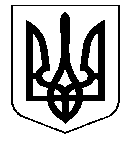 УКРАЇНАНОСІВСЬКА  МІСЬКА  РАДАНОСІВСЬКОГО  РАЙОНУ ЧЕРНІГІВСЬКОЇ  ОБЛАСТІВИКОНАВЧИЙ  КОМІТЕТР І Ш Е Н Н Я02  листопада  2018 року	м. Носівка	№ 331Про надання згоди та прийняття у комунальну власність Носівської територіальної громадинерухомого майна	Відповідно до статті 29 Закону України «Про місцеве самоврядування в Україні», статей 717, 720, 722  Цивільного Кодексу України, Закону України «Про передачу об’єктів права державної та комунальної власності», враховуючи  клопотання  ТОВ «Носівський цукровий завод», з метою забезпечення навчально-виховного  процесу Носівської ЗОШ І-ІІ ст. №2, виконавчий комітет міської ради  вирішив:         1. Погодити   укладання договору дарування та прийняття безоплатно в комунальну власність Носівської територіальної громади  нерухомого майна – спортзал з прибудовою, що знаходиться за адресою: Чернігівська область, місто Носівка, вулиця Автоколонна, 13-А, який розташований на земельній ділянці  площею 1,8905 га., кадастровий №7423810100:01:034:0550.          2. Погодити передачу в оперативне управління відділу освіти, сім’ї, молоді та спорту Носівської міської ради  нерухомого майна – спортзал з прибудовою, що знаходиться за адресою: Чернігівська область, місто Носівка, вулиця Автоколонна, 13-А, який розташований на земельній ділянці  площею 1,8905 га., кадастровий №7423810100:01:034:0550. 3. Подати проект рішення  з даного питання на розгляд постійних комісій та сесії міської ради.          4. Контроль за виконанням даного рішення покласти на заступника міського голови з питань житлово-комунального господарства Сичова О.В Перший заступникміського  голови                                                                   О.В. Яловський